Геометрија - систематизацијаТачке A, B, C и D припадају једној правој (p), а тачке М и N су изван те праве. Колико је:а) дужиб) правиходређено овим тачкама?Нацртај кружницу k (O, r) и праве a, b и c тако да права и кружница имају две заједничке тачке, права b и кружница немају заједничких тачака, а права c и кружница имају једну заједничку тачку. Која је од ових правих тангента, а која сечица?Израчунати углове α и β са слике: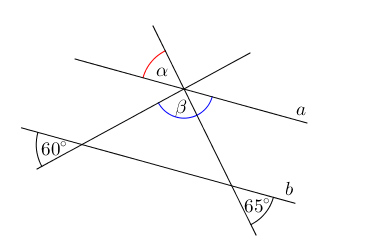 Шта је веће: угао комплементан углу α = 25°30' или угао суплементан углу γ = 125° 53'Нацртај оштар угао α и туп угао β. Конструиши угао γ који је једнак:а) α + β      б) β – αНацртај произвољан троугао ABC. Конструкцијски одреди тачку која представља:а) пресек симетрала страница (дужи)б) пресек симетрала углова 